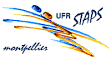 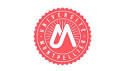 FICHE D’INSCRIPTION AUX EXAMENSETUDIANT STATUT PARTICULIER « SALARIE »- MASTER 1 -DOCUMENT A RETOURNER IMPERATIVEMENT A MADAME REXAND AVANT LE 24 FEVRIER 2017NOM : ……………………………………  PRENOM : ………………….………PARCOURS : ...………………Tél :……………………………. Sans réponse de votre part avant la date limite fixée au 
26 février 2017, vous serez considéré(e) comme participant(e) au contrôle continu. Aucune note de C.T. ne sera donc prise en considération.Date : 								Signature :   Semestre 2Semestre 2UE Semestre 2ENSEIGNEMENT SPECIFIQUEMEEF EPSENSEIGNEMENT SPECIFIQUEMEEF EPSMODE de CONTROLE (1 SEUL CHOIX)MODE de CONTROLE (1 SEUL CHOIX)codecodeIntitulésContinu CCTerminal CTUE 5.1UE 5.1MEEF-EPS – La compétence du professeur d’EPS et les approches socio-historiques et épistémologiques de l’EPSUE 5.2UE 5.2MEEF-EPS -  La compétence du professeur d’EPS et les approches biologiques, psychologiques et didactiques de l’activité enseignement-apprentissage en EPSUE 7.1UE 7.1MEEF-EPS – Séminaire Recherche (DOSSIER)Pour les CC en CT prendre contact avec L’enseignant 